П О С Т А Н О В Л Е Н И Еот 29.04.2021   № 469г. МайкопО признании утратившим силу постановления Администрации муниципального образования «Город Майкоп» от 26.02.2021 № 151 «Об определении управляющей организации для управления многоквартирным домом, расположенным по адресу: г. Майкоп, ул. Ленина, 114»В соответствии с частью 17 статьи 161 Жилищного кодекса Российской Федерации, на основании обращения общества с ограниченной ответственностью «Наш Город» о принятии собственниками помещений в многоквартирном доме, расположенном по адресу: г. Майкоп, ул. Ленина, д. 114, решения о выборе способа управления «непосредственное управление собственниками помещений в многоквартирном доме», а также протокола № 1 от 10.03.2021 внеочередного общего собрания собственников помещений в многоквартирном доме, расположенном по адресу: г. Майкоп, ул. Ленина, д. 114, проводимого в форме очно-заочного голосования, п о с т а н о в л я ю:1. Признать утратившим силу постановление Администрации муниципального образования «Город Майкоп» от 26.02.2021 № 151 «Об определении управляющей организации для управления многоквартирным домом, расположенным по адресу: г. Майкоп, ул. Ленина, 114».2. Управлению жилищно-коммунального хозяйства и благоустройства Администрации муниципального образования «Город Майкоп» (О.С. Алтухова) разместить настоящее постановление в государственной информационной системе жилищно-коммунального хозяйства.3. Опубликовать настоящее постановление в газете «Майкопские новости» и разместить на официальном сайте Администрации муниципального образования «Город Майкоп».4. Настоящее постановление вступает в силу со дня его официального опубликования.Исполняющий обязанностиГлавы муниципального образования «Город Майкоп»	                                                                          С.В. Стельмах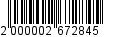 Администрация муниципального образования «Город Майкоп»Республики Адыгея 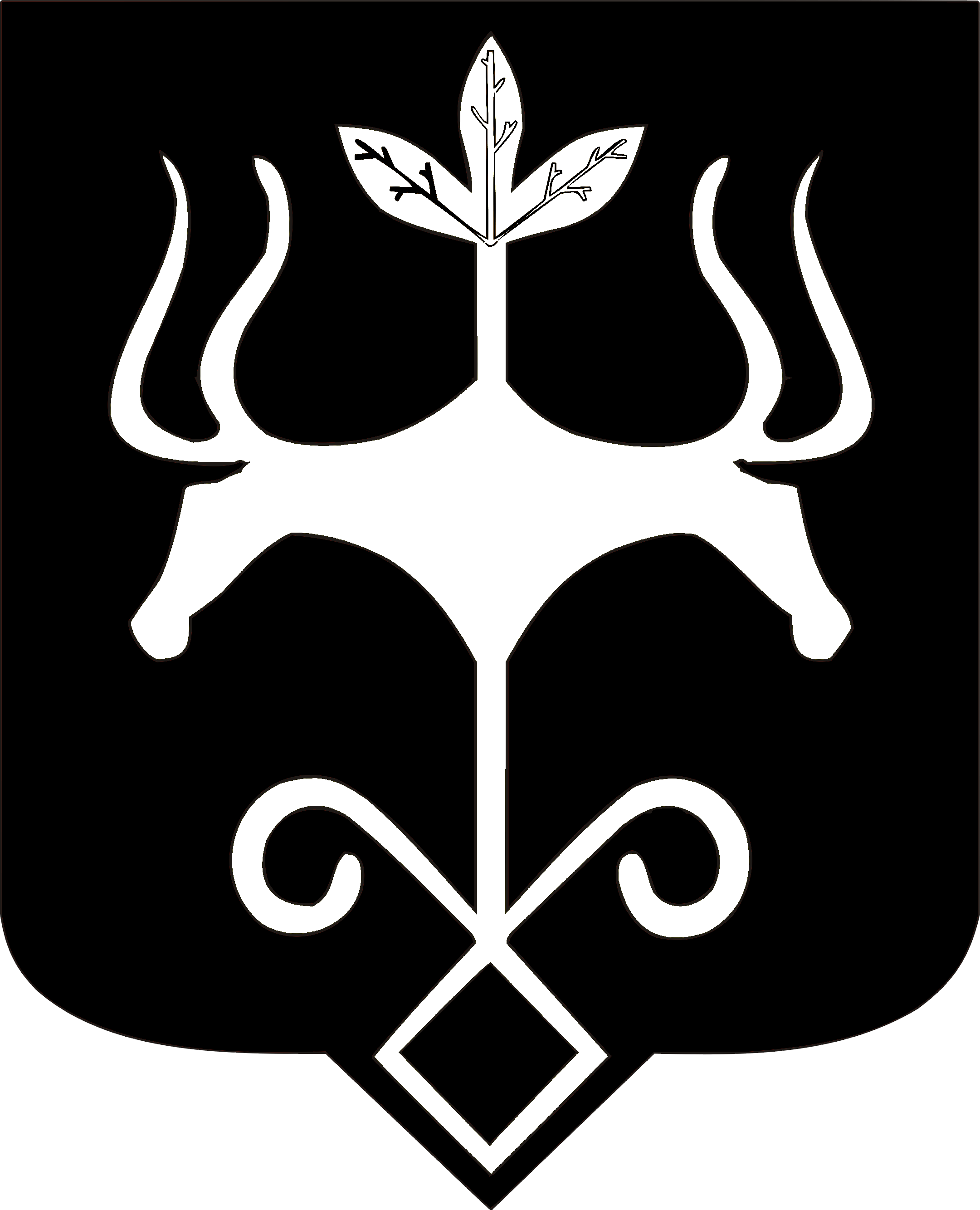 Адыгэ Республикэммуниципальнэ образованиеу 
«Къалэу Мыекъуапэ» и Администрацие